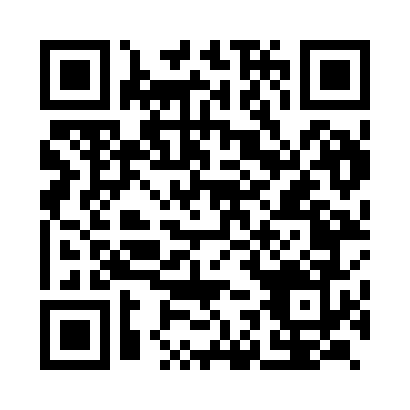 Prayer times for Jalgaon, Maharashtra, IndiaWed 1 May 2024 - Fri 31 May 2024High Latitude Method: One Seventh RulePrayer Calculation Method: University of Islamic SciencesAsar Calculation Method: HanafiPrayer times provided by https://www.salahtimes.comDateDayFajrSunriseDhuhrAsrMaghribIsha1Wed4:395:5712:254:576:538:112Thu4:385:5712:254:576:538:123Fri4:375:5612:254:576:538:134Sat4:365:5512:254:576:548:135Sun4:365:5512:244:576:548:146Mon4:355:5412:244:576:558:147Tue4:345:5412:244:576:558:158Wed4:335:5312:244:586:558:159Thu4:335:5312:244:586:568:1610Fri4:325:5212:244:586:568:1711Sat4:315:5212:244:586:578:1712Sun4:315:5112:244:586:578:1813Mon4:305:5112:244:586:588:1814Tue4:295:5012:244:586:588:1915Wed4:295:5012:244:586:588:2016Thu4:285:5012:244:586:598:2017Fri4:285:4912:244:586:598:2118Sat4:275:4912:244:587:008:2119Sun4:275:4912:244:587:008:2220Mon4:265:4812:244:587:018:2321Tue4:265:4812:244:587:018:2322Wed4:255:4812:244:597:018:2423Thu4:255:4712:254:597:028:2424Fri4:255:4712:254:597:028:2525Sat4:245:4712:254:597:038:2626Sun4:245:4712:254:597:038:2627Mon4:235:4612:255:007:048:2728Tue4:235:4612:255:007:048:2729Wed4:235:4612:255:017:048:2830Thu4:235:4612:255:017:058:2831Fri4:225:4612:255:027:058:29